Loving Shepherd of thy sheep  AMNS 134     Melody: Buckland       7 7. 7 7.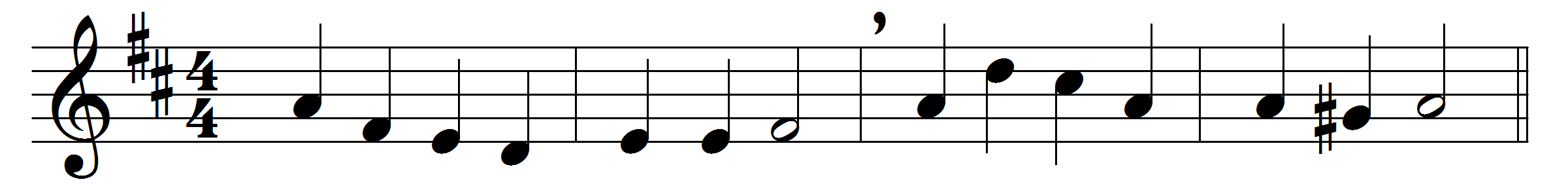 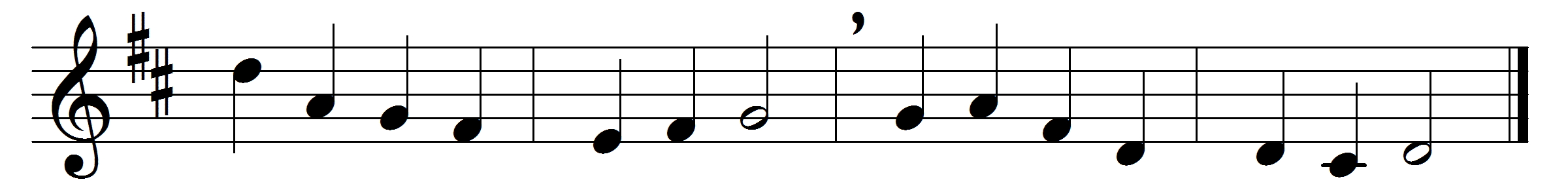 Loving Shepherd of thy sheep,keep thy lamb, in safety keep;nothing can thy power withstand,none can pluck me from thy hand.Loving Saviour, thou didst givethine own life that we might live,and the hands outstretched to blessbear the cruel nails’ impress.I would praise thee every day,gladly all thy will obey,like thy blessèd ones abovehappy in thy precious love.Loving Shepherd, ever near,teach thy lamb thy voice to hear;suffer not my steps to strayfrom the straight and narrow way.Where thou leadest I would go,walking in thy steps below,till before my Father’s throneI shall know as I am known.Words: Jane Elizabeth Leeson (1809-1881)Melody: Leighton George Hayne (1836-1883)